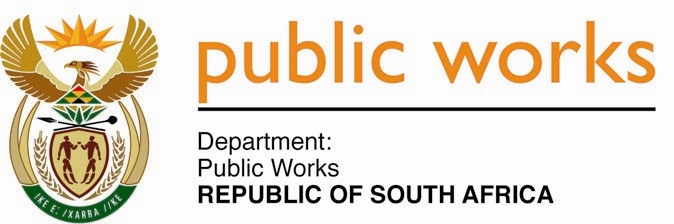 MINISTRY PUBLIC WORKSREPUBLIC OF SOUTH AFRICA Department of Public Works l Central Government Offices l 256 Madiba Street l Pretoria l Contact: +27 (0)12 406 2034 l +27 (0)12 406 1224Private Bag X9155 l CAPE TOWN, 8001 l RSA 4th Floor Parliament Building l 120 Plain Street l CAPE TOWN l Tel: +27 21 468 6900 Fax: +27 21 462 4592 www.publicworks.gov.za NATIONAL ASSEMBLYWRITTEN REPLYQUESTION NUMBER:					        		2645 [NW2639E]INTERNAL QUESTION PAPER NO.:					No. 40 of 2016DATE OF PUBLICATION:					        		25 NOVEMBER 2016DATE OF REPLY:								10 JANUARY 2017 2645.	Ms D Kohler (DA) asked the Minister of Public Works:Has his department obtained the required authorisation in order to renovate the Good Hope Building in the parliamentary precinct, as it is a listed heritage site; if not, why not; if so, what are the relevant details?  							         NW3129E______________________________________________________________________________REPLY:The Minister of Public WorksYes, the Department of Public Works has obtained the required authorisation before commencement with the current project.The Built Environment and Landscape Committee of Heritage Western Cape, a public entity whose mandate is to identify, protect and conserve the heritage resources of the Western Cape Province, after extensive and comprehensive consultations with both the project consultants and the Department of Public Works Heritage Advisory Services Unit, as well as scrutiny of written reviews and proposals submitted by an independent team of specialist heritage consultants, issued authorisation to systematically undertake various repairs, renovations and restorations at and on the Tuynhuys and Good Hope Buildings.The South African Heritage Resources Agency, in October 2014, endorsed the previous Heritage Western Cape’s Records of Decision and gave the necessary approval to continue with the completion of the outstanding repairs, renovations and restorations.